The Commonwealth of Massachusetts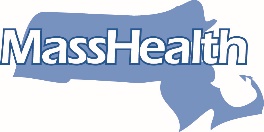 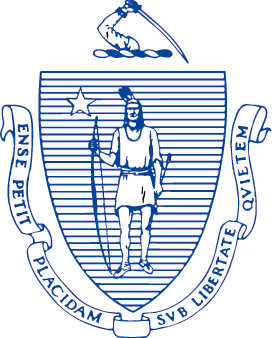 Executive Office of Health and Human ServicesOffice of MedicaidOffice of Long Term Services and SupportsOne Ashburton Place, 5th FloorBoston, Massachusetts 02108Administrative Bulletin 20-84101 CMR 322.00: Durable Medical Equipment, Oxygen and Respiratory Therapy EquipmentEffective October 1, 2020Temporary Replacement Equipment K0462Under the authority of 101 CMR 322.01(5), 322.01(6), and 322.03(14) (a)(b), the Executive Office of Health and Human Services (EOHHS) is issuing this administrative bulletin to adopt a new code and update the payment methodology for temporary replacement equipment provided when member-owned equipment has been determined to be unusable and requires repair. HCPCS code K0462 will apply. Providers will be reimbursed a one-time fee per repair, which will be equal to the fee assigned to the primary HCPCS code for the item being repaired, at the established KJ rate set forth at 101 CMR 322.06. HCPCS code K0462 will be effective for dates of service on or after October 1, 2020.Code RateDescriptionK0462 I.C. Temporary replacement of patient-owned equipment being repaired, any type  